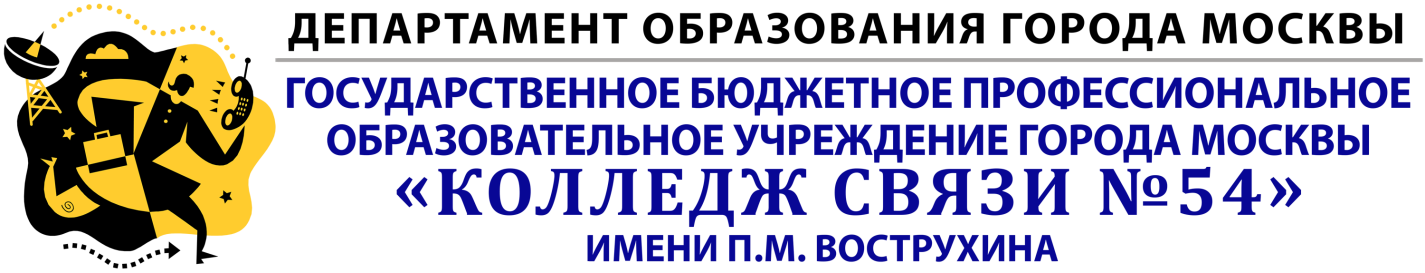 Рассмотрено и одобрено                                                                        Утверждаюна заседании ПЦК “ОПД и ПМ                                                           зам. директора по УМР по специальности 20.02.01 РИП,                                                         _____________И. Г. Бозровапрофессии 18.01.28 ОН”Протокол № 2   от 23 октября 2015 годаПредседатель                                 И. Л. ЛипскаяЗАЧЁТ(тесты)МДК.01.02. Природопользование и охрана окружающей средыспециальность 280711 Рациональное использование природохозяйственных комплексов курс 3, группа 3РИП9-1МОСКВА, 20151 вариант1. Биосфера - это:     1.Сообщества растений;     2. Сообщества животных;     3. Сообщество всего живого  и минеральных элементов;                                                         4. Сообщества людей.2. Атмосфера - это:    1.Внешняя газовая оболочка Земли;.    2.Водная оболочка Земли;                                                                                                           3.Внешняя твердая оболочка Земли;    4.Биосфера;3. Гидросфера - это:      1.Внешняя газовая оболочка Земли;    2.Водная оболочка Земли;                                                                                                          3.Внешняя твердая оболочка Земли;    4.Биосфера;4. Основной причиной глобального потепления считают:      1.Выбросы пищевых отходов;      2.Свалки бытовой техники;      3.Пестициды;                                                                                                                            4.Парниковые газы.5. Урбанизация - это:      1.Рост численности населения;      2.Рост численности городского населения;                                                                          3.Рост численности сельского населения;      4.Рост численности живых организмов.6. Химические загрязнители - это:     1.Солнечная радиация;     2. Цунами;     3.Микроорганизмы;     4.Выхлопные газы автомобилей.                                                                                   7. Неисчерпаемые природные ресурсы - это:     1.Солнечная энергия;                                                                                                         2.Нефть;     3.Природный газ;     4.Каменный уголь.8. Особо охраняемые территории -  это;      1.Заповедники;                                                                                                                    2.Парки;      3.Скверы;      4.Зоопарки.9. Энергия приливов проявляется благодаря:     1.Луне;                                                                                                                                 2.Солнцу;     3.Вращению Земли;     4.Марсу.10. Глобальные экологические проблемы - это:     1.Высокая смертность населения Африки;     2.Нашествие саранчи;     3.Парниковый эффект;                                                                                                       4.Цунами.11. Нерациональное природопользование предполагает:     1.Использование живых организмов для получения продуктов питания;     2.Использование живых организмов для получения лекарств;     3.Использование исчерпаемых ресурсов;     4.Увеличение численности растений;12.Природопользование – это:1. Использование человеком природной среды:2. Использование человеком растительного мира;3. Использование человеком животного мира;4. Использование человеком полезных ископаемых.13. Редуценты – организмы:1. Способные из неорганических материалов среды строить органические вещества;2. Способные разлагать остатки отмерших живых существ;3. Способные питаться растительной пищей;4. Способные питаться животной пищей.14. Процесс фотосинтеза характерен для:1. Животных;2. Растений;3. Человека;4. Все ответы правильные.15. Комплексное использование природных ресурсов характерно в первую очередь для:1. Исчерпаемых природных ресурсов;2. Неисчерпаемых природных ресурсов;3. Возобновимых природных ресурсов;4. Нет правильного ответа.16. Нижний слой атмосферы, граничащий с землёй, называется:1. Мезосфера;2. Тропосфера;3. Ионосфера;4. Нет правильного ответа.17. Учение о ноосфере разработал:1. Менделеев2. Вернадский3. Ньютон4. Геккель18. Назовите компонент естественной среды, без которого человек может прожить максимальное количество дней:1. Вода;2. Пища;3. Воздух;4. Все ответы равнозначны.19. Озоновый слой является:1. Верхней границей мезосферы;2. Верхней границей тропосферы;3. Нижней границей ионосферы;4. Нижней границей любого слоя атмосферы.20. Назовите содержание азота в атмосфере:1. 30 %;2. 50 %;3. 78 %;4. 88 %.21. ПДК – это:1. Минимальная концентрация вещества, которая при длительном воздействии на организм человека вызывает заметные физиологические изменения;2. Минимальная концентрация вещества, которая при длительном воздействии на организм человека не вызывает заметные физиологические изменения;3. Максимальная концентрация вещества, которая при длительном воздействии на организм человека вызывает заметные физиологические изменения;4. Максимальная концентрация вещества, которая при длительном воздействии на организм человека не вызывает заметные физиологические изменения.22. Каких методов очистки газовых выбросов не бывает:1. Механических;2. Физико-химических;3. Биологических;4. Все ответы правильные.23. Аппараты мокрой газоочистки называются:1. Сепараторами;2. Фильтрами;3. Cкрубберами;4. Электрофильтрами.24. Адсорбция – это процесс поглощения:1. Газа твёрдым поглотителем;2. Газа жидкостью;3. Жидкости газом;4. Жидкости жидкостью.25. Какое вещество определяет плодородие почв:1. Глина;2. Песок;3. Гумус;4. Суглинок.26. Красная книга – это:1. Детективный роман;2. Художественная книга красного цвета;3. Аннотированный список редких и находящихся под угрозой исчезновения организмов;4. Такой книги нет.27. Биоценоз – это:1. Население вида на определённой территории;2. Биологический ритм жизни;3. Весь комплекс совместно живущих и связанных друг с другом видов.4. Нет правильного ответа.28. К космическим ресурсам относятся:1. Солнечная радиация, энергия приливов и отливов;2. Энергия солнца и энергия ветра;3. Энергия звёзд и энергия комет;4. Энергия вулканов.29. Границы биосферы определяются:1. Присутствием растительных и животных организмов и продуктов их жизнедеятельности;2. Результатами антропогенной деятельности человека;3. В зависимости от изменения климата;4. Расстоянием от Земли до Луны. 30. Чему способствует уменьшение озонового слоя:1. Росту уровня заболеваемости раком кожи у людей;2. Урожайности бобовых;3. Возникновению парникового эффекта;4. Повышает иммунитет людей.2 вариант1. Ноосфера это:     1.Собщесто растений ;                                                                                                                 2.Сообщество животных;     3.Сообщество живых организмов;     4.Сфера разумной жизни.2. Литосфера - это:    1.Внешняя газовая оболочка Земли;    2.Водная оболочка Земли;    3.Внешняя твердая оболочка Земли;                                                                                        4.Биосфера.3. Причины разрушения озонового слоя Земли:     1.Углекислый газ;     2.Сероводород;     3.Оксиды азота;     4.Фреоны.4. Следствия глобального потепления:      1.Рост численности народонаселения;      2.Рост численности животных;      3.Изменение климата и биоты;                                                                                               4.Загрязнение биосферы.5. Физические загрязнители окружающей среды:      1.Шум;                                                                                                                                     2.Пестициды;      3.Углекислый газ;      4.Угарный газ.6. Исчерпаемые природные ресурсы - это:     1.Солнечная энергия;     2.Вода;     3.Полезные ископаемые;                                                                                                    4.Энергия ветра.7. Невозобновимые ресурсы - это:     1.Растительный мир;     2.Животный мир;     3.Вода;                                    4.Полезные ископаемые.     8. Какие организмы создают органические вещества из неорганических:     1.Консументы первого уровня;     2.Редуценты;     3.Деструкторы;     4.Продуценты;                                                                                                                  9. В составе атмосферы преобладает:     1.Кислород;     2.Водород;     3.Азот;                                                                                                                                   4.Углерод;10. Какое вещество определяет плодородие почв:     1.Глина;     2.Песок;     3.Дерн;     4.Гумус.                                                                                                                          11. Рациональное природопользование предполагает:     1.Не использовать исчерпаемые ресурсы;     2.Не использовать продукты животного происхождения;     3.Не использовать технику в сельском хозяйстве;     4.Не нарушать экологическое равновесие.                                                                  12. Основоположником учения о биосфере был:1. Менделеев2. Вернадский3. Ньютон4. Геккель13. Признаками экологического кризиса не является:1. Опасное загрязнение биосферы;2. Истощение энергетических запасов;3. Сокращение видового разнообразия;4. Безработица.14.Назовите искусственную экосистему:1. Пруд;2. Лес;3. Луг;4. Космический корабль.15. Урбанизация характерна для:1. Европейских стран;2. Азиатских стран;3. Африканских стран;4. Всех стран.16. К энергосберегающим технологиям не относится:1. Энергия морских приливов;2. Солнечная энергия;3. Процессы сжигания топлива;4. Энергия земных недр.17.  Круговороты воды бывают:1. Средний и крайний;2. Первый и второй;3. Первый и последний;4. Малый и большой.18. Чем больше развиваются производительные силы, тем:1. Меньше используется природных ресурсов;2. Больше используется природных ресурсов;3. Потребление природных ресурсов стабилизируется;4. Нет правильного ответа.19. Система “человек – окружающая среда” - многокомпонентная система, включающая:1. Человека и животных в историческом процессе их взаимодействия;2. Человека и растения в историческом процессе их взаимодействия;3. Человека и окружающую среду в историческом процессе их взаимодействия;4. Людей в историческом процессе их взаимодействия.20. Назовите содержание кислорода в атмосфере:1. 30 %;2. 50 %;3. 21 %;4. 31 %.21. Назовите единицы измерения ПДК веществ:1. мг/м3;2. мг/ т;3. м3/мг;4. м3/т.22. Центробежная сила в циклоне направлена:1. По радиусу к центру;2. По радиусу от центра;3. По касательной перпендикулярно радиусу вращения;4. По оси вращения.23. Если частицы газового потока обладают свойством гигроскопичности, то применяют:1. Циклоны;2. Фильтры;3. Электрофильтры;4. Скрубберы.24. Абсорбция – это процесс поглощения:1. Газа твёрдым поглотителем;2. Газа жидкостью;3. Жидкости твёрдым поглотителем;4. Жидкости жидкостью.25. Физические загрязнители окружающей среды:1. Свет;2. Пестициды;3. Углекислый газ;4. Угарный газ.26. Экология.26. Экология – это наука:1. Изучающая царство аукариотических организмов, растущих всю жизнь;2. Изучающая народонаселение;3. Изучающая взаимоотношения организмов друг с другом и со средой их обитания;4. Природные производственные территориальные комплексы и их компоненты.27. Редуценты – это:1. Организмы, окончательно разрушающие органические соединения до минеральных;2. Это зелёные растения, создающие из биогенных элементов органическое вещество;3. Потребители органического вещества, перерабатывающие его в новые формы;4. Нет правильного ответа.28.  Какую область обитания живых организмов охватывает биосфера:            1. Верхние слои атмосферы, вся гидросфера и верхняя часть литосферы, населённые живыми организмами;            2. Нижняя часть атмосферы, верхние слои гидросферы и верхняя часть литосферы, населённые живыми организмами;            3. Нижняя часть атмосферы, вся гидросфера и верхняя часть литосферы, населённые живыми организмами;            4. Верхние слои атмосферы, нижние слои гидросферы и нижняя часть литосферы, населённые живыми организмами.29. Какая из перечисленных систем наиболее крупная:            1. Ландшафт;            2. Природный район;            3. Лес;            4. Биосфера.30. Какой из перечисленных газов является основным загрязнителем воздуха:            1. Бор;            2. Оксид серы;            3. Озон;            4. Диоксид углерода.Результаты тестирования оценивают по 4-х балльной шкале (отлично – не менее 85% правильно выполненных заданий; хорошо – не менее 70% правильно выполненных заданий; удовлетворительно – не менее 50% правильно выполненных заданий; неудовлетворительно - менее 50% правильно выполненных заданий).“5” – 26-30 ответов;“4” – 21-25 ответов;“3” – 15-20 ответов.№№п/п1 вариант2 вариант134213324443521643714814913103411311212132414241514162317241822192320332141223223342412253126332731281229143012